OBN – 8.AZadanie na týždeň : 12.4.- 18.4. 2021Ďalšie učivo nájdete v učebnici na str. 48.: ZÁKLADNé DOKUMENTY O ĽUDSKýCH PRáVACHPíšte si do zošita ZHRNUTIE  a slovíčka / Čo znamená charta, deklarácia ....../Opovedzte na otázky:   /pomôcku nájdete na str. 48./Kedy a prečo bola prijatá Všeobecná deklarácia ľudských práv?Charakterizujte Radu EurópyAký dokument u nás zaručuje ochranu ľudských práv a ako sa v ňom rozdeľujú ľudské práva?Vaše poznámky pošlite na: kristina.kristinaballa@gmail.com           do 18. 4.2021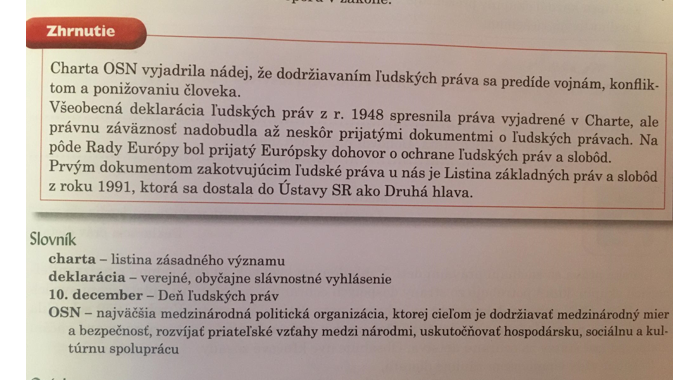 